Medical Store Bill Format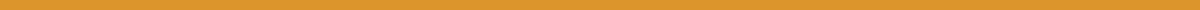 Medical Store Name: City Pharmacy
Address: 123 Main Street, Anytown, USA
Phone: (123) 456-7890
Date: May 16, 2024
Time: 3:45 PM
Receipt No.: 987654Patient Name: John Doe
Patient ID: JD4561237890Cashier: Jane SmithSubtotal: $41.00
Sales Tax (8%): $3.28
Total: $44.28Payment Method: Credit Card
Card Type: Visa
Card Last Four Digits: 1234Thank you for your visit!Item No.DescriptionQuantityUnit PriceTotal Price1Amoxicillin 500mg30 capsules$0.50$15.002Cetirizine 10mg20 tablets$0.30$6.003Ibuprofen 200mg50 tablets$0.10$5.004Multivitamin Men 50+60 tablets$0.25$15.00